Образец 1,  Вариант 2ОБЩИНА ВЕЛИКИ ПРЕСЛАВ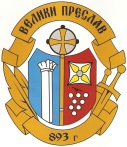 ОБЩИНСКА АДМИНИСТРАЦИЯЗ А Я В Л Е Н И Езаучастие в конкурс за избор на девиз на Община Велики Преслав от………………………………………………………………………………………………,/име на организацията (колектив, група, клуб, училище и пр.)/…………………………………………………………………………………………………,/адрес на организацията/…………………………………………………………………………………………………,/лице за контакт /…………………………………………………………………………………………………/телефон за връзка, имейл (e-mail)/гр./с. ………………………………. Дата ……………….2021 година                  ……………………………………….. /подпис/